Sorting at christmastime Biowaste: food leftovers, ham fat (in an empty milk package), hambones, fish leftovers, christmas flowers and soil.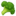 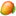  Combustible waste: stearin, wrapping paper and ribbons, christmas calendar, ham bags, cellophane
 Paper: newspaper used to wrap flowers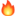 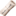  Metal: aluminium from candles, metal- and aluminium forms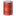  Glass: herring-, jam-, and other glass jars (without the lid)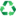  Cardboard packages: Board- and cardboard packages, chocolate packages  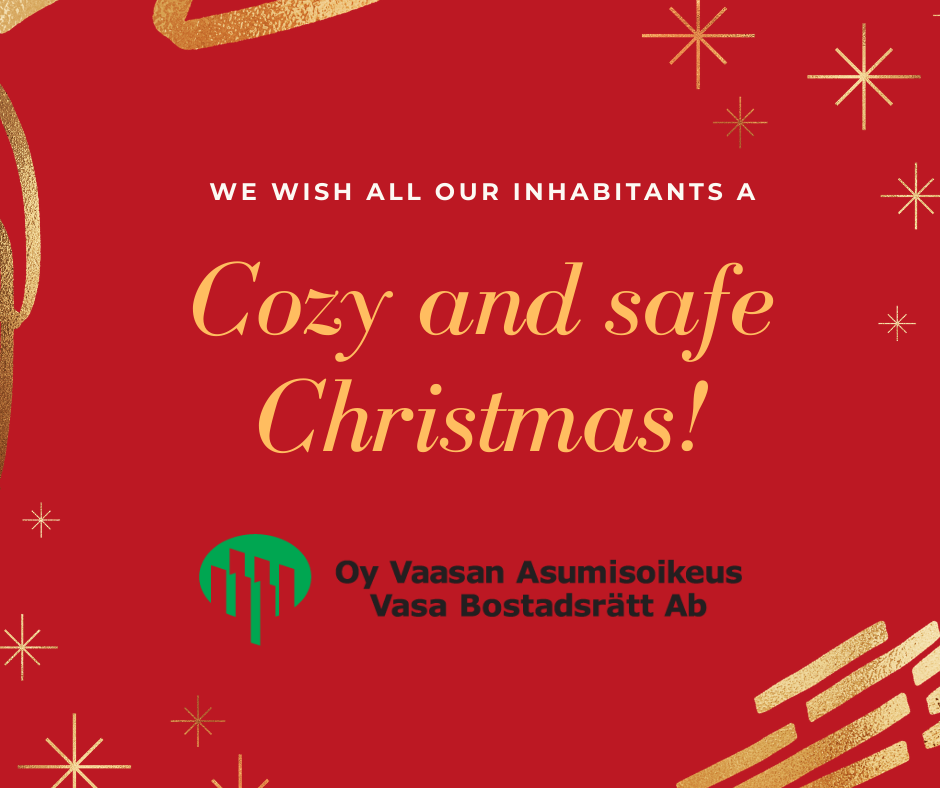 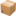 